O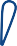 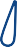 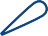 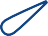 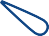 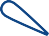 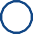 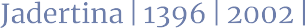 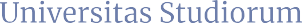 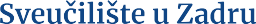 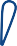 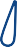 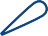 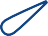 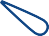 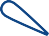 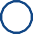 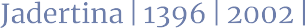 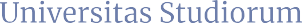 